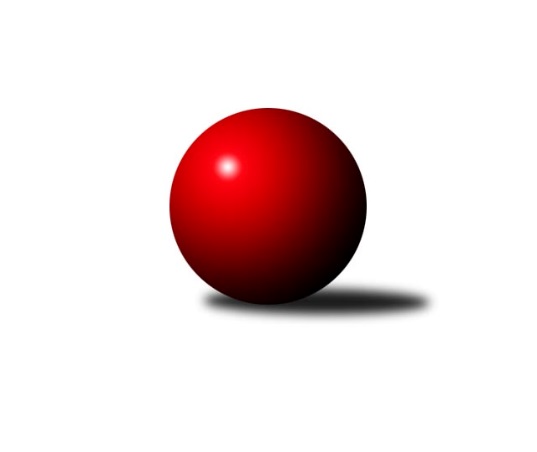 Č.23Ročník 2017/2018	15.8.2024 Jihomoravská divize 2017/2018Statistika 23. kolaTabulka družstev:		družstvo	záp	výh	rem	proh	skore	sety	průměr	body	plné	dorážka	chyby	1.	KK Jiskra Čejkovice	23	16	0	7	117.5 : 66.5 	(313.5 : 238.5)	3084	32	2091	993	29.5	2.	KK Réna Ivančice	23	15	2	6	112.5 : 71.5 	(308.5 : 243.5)	3079	32	2072	1006	27	3.	KK Orel Telnice	23	15	1	7	107.5 : 76.5 	(303.5 : 248.5)	3036	31	2067	968	29.1	4.	SKK Dubňany B	23	14	1	8	108.0 : 74.0 	(287.5 : 250.5)	3017	29	2057	960	30.7	5.	KK Vyškov B	23	12	1	10	97.0 : 87.0 	(270.5 : 281.5)	3008	25	2043	965	35.9	6.	KC Zlín B	22	12	0	10	86.5 : 89.5 	(263.0 : 265.0)	3024	24	2051	973	35.2	7.	TJ Sokol Mistřín B	22	9	3	10	83.0 : 93.0 	(258.5 : 269.5)	2986	21	2035	950	34.8	8.	TJ Jiskra Otrokovice	22	10	0	12	88.0 : 88.0 	(265.5 : 262.5)	3030	20	2058	971	37	9.	KK Mor.Slávia Brno B	23	10	0	13	87.5 : 96.5 	(259.5 : 292.5)	3041	20	2068	973	39.4	10.	TJ Sokol Luhačovice B	23	9	2	12	84.5 : 99.5 	(276.5 : 275.5)	3047	20	2077	970	32.9	11.	KK Blansko B	23	9	1	13	74.0 : 110.0 	(248.0 : 304.0)	3029	19	2052	977	38.9	12.	TJ Sokol Brno IV	22	8	2	12	80.0 : 96.0 	(266.5 : 261.5)	3032	18	2079	952	35.1	13.	KK Orel Ivančice	23	8	2	13	75.0 : 107.0 	(233.5 : 304.5)	2907	18	1982	925	36.7	14.	TJ Valašské Meziříčí B	23	4	1	18	69.0 : 115.0 	(247.5 : 304.5)	3028	9	2063	965	40Tabulka doma:		družstvo	záp	výh	rem	proh	skore	sety	průměr	body	maximum	minimum	1.	KK Orel Telnice	11	10	0	1	64.0 : 24.0 	(162.5 : 101.5)	2626	20	2664	2558	2.	KK Jiskra Čejkovice	12	10	0	2	71.0 : 25.0 	(183.0 : 105.0)	2711	20	2840	2606	3.	KK Réna Ivančice	12	8	2	2	62.5 : 33.5 	(168.5 : 119.5)	2641	18	2737	2530	4.	SKK Dubňany B	11	8	1	2	57.0 : 29.0 	(140.5 : 109.5)	3048	17	3342	1223	5.	TJ Sokol Brno IV	11	7	2	2	57.0 : 31.0 	(152.0 : 112.0)	3251	16	3377	3159	6.	KK Vyškov B	12	8	0	4	57.0 : 39.0 	(147.0 : 141.0)	3231	16	3321	3150	7.	TJ Jiskra Otrokovice	11	7	0	4	53.5 : 34.5 	(145.5 : 118.5)	3093	14	3169	3025	8.	KC Zlín B	11	7	0	4	50.5 : 37.5 	(138.5 : 125.5)	3143	14	3265	3050	9.	KK Blansko B	12	7	0	5	48.0 : 48.0 	(144.0 : 144.0)	3202	14	3260	3124	10.	TJ Sokol Mistřín B	12	6	1	5	53.0 : 43.0 	(153.0 : 135.0)	3222	13	3351	3147	11.	TJ Sokol Luhačovice B	11	5	1	5	44.5 : 43.5 	(137.5 : 126.5)	3212	11	3306	3102	12.	KK Mor.Slávia Brno B	11	5	0	6	46.0 : 42.0 	(129.0 : 135.0)	3157	10	3268	3088	13.	KK Orel Ivančice	11	4	1	6	34.0 : 54.0 	(110.0 : 154.0)	3092	9	3179	2990	14.	TJ Valašské Meziříčí B	11	4	0	7	42.0 : 46.0 	(134.0 : 130.0)	3231	8	3390	3155Tabulka venku:		družstvo	záp	výh	rem	proh	skore	sety	průměr	body	maximum	minimum	1.	KK Réna Ivančice	11	7	0	4	50.0 : 38.0 	(140.0 : 124.0)	3118	14	3313	2559	2.	KK Jiskra Čejkovice	11	6	0	5	46.5 : 41.5 	(130.5 : 133.5)	3118	12	3301	2605	3.	SKK Dubňany B	12	6	0	6	51.0 : 45.0 	(147.0 : 141.0)	3014	12	3325	2577	4.	KK Orel Telnice	12	5	1	6	43.5 : 52.5 	(141.0 : 147.0)	3073	11	3307	2600	5.	KC Zlín B	11	5	0	6	36.0 : 52.0 	(124.5 : 139.5)	3014	10	3292	2514	6.	KK Mor.Slávia Brno B	12	5	0	7	41.5 : 54.5 	(130.5 : 157.5)	3030	10	3361	2544	7.	KK Vyškov B	11	4	1	6	40.0 : 48.0 	(123.5 : 140.5)	2986	9	3271	2498	8.	KK Orel Ivančice	12	4	1	7	41.0 : 53.0 	(123.5 : 150.5)	2890	9	3239	1260	9.	TJ Sokol Luhačovice B	12	4	1	7	40.0 : 56.0 	(139.0 : 149.0)	3033	9	3338	2567	10.	TJ Sokol Mistřín B	10	3	2	5	30.0 : 50.0 	(105.5 : 134.5)	2962	8	3223	2496	11.	TJ Jiskra Otrokovice	11	3	0	8	34.5 : 53.5 	(120.0 : 144.0)	3036	6	3399	2546	12.	KK Blansko B	11	2	1	8	26.0 : 62.0 	(104.0 : 160.0)	3012	5	3234	2433	13.	TJ Sokol Brno IV	11	1	0	10	23.0 : 65.0 	(114.5 : 149.5)	3010	2	3230	2468	14.	TJ Valašské Meziříčí B	12	0	1	11	27.0 : 69.0 	(113.5 : 174.5)	3010	1	3198	2526Tabulka podzimní části:		družstvo	záp	výh	rem	proh	skore	sety	průměr	body	doma	venku	1.	SKK Dubňany B	14	11	1	2	77.0 : 35.0 	(192.5 : 143.5)	2964	23 	6 	1 	0 	5 	0 	2	2.	KK Réna Ivančice	14	9	1	4	67.5 : 44.5 	(189.5 : 146.5)	3157	19 	4 	1 	2 	5 	0 	2	3.	KK Orel Telnice	14	8	1	5	61.5 : 50.5 	(178.5 : 157.5)	3012	17 	6 	0 	1 	2 	1 	4	4.	KK Jiskra Čejkovice	14	8	0	6	65.0 : 47.0 	(187.5 : 148.5)	2990	16 	5 	0 	2 	3 	0 	4	5.	KC Zlín B	14	8	0	6	58.5 : 53.5 	(168.5 : 167.5)	3041	16 	4 	0 	3 	4 	0 	3	6.	TJ Sokol Mistřín B	14	6	3	5	55.0 : 57.0 	(168.5 : 167.5)	3154	15 	3 	1 	3 	3 	2 	2	7.	KK Blansko B	14	7	1	6	52.0 : 60.0 	(148.0 : 188.0)	3008	15 	5 	0 	2 	2 	1 	4	8.	TJ Sokol Luhačovice B	14	6	2	6	54.0 : 58.0 	(174.0 : 162.0)	3019	14 	4 	1 	2 	2 	1 	4	9.	KK Mor.Slávia Brno B	14	6	0	8	55.0 : 57.0 	(161.0 : 175.0)	3020	12 	3 	0 	4 	3 	0 	4	10.	KK Vyškov B	14	6	0	8	54.0 : 58.0 	(165.0 : 171.0)	2998	12 	4 	0 	3 	2 	0 	5	11.	KK Orel Ivančice	14	5	2	7	47.0 : 65.0 	(148.0 : 188.0)	3077	12 	3 	1 	3 	2 	1 	4	12.	TJ Sokol Brno IV	14	5	1	8	51.0 : 61.0 	(167.5 : 168.5)	3048	11 	5 	1 	1 	0 	0 	7	13.	TJ Jiskra Otrokovice	14	5	0	9	45.5 : 66.5 	(153.5 : 182.5)	2901	10 	4 	0 	3 	1 	0 	6	14.	TJ Valašské Meziříčí B	14	2	0	12	41.0 : 71.0 	(150.0 : 186.0)	3131	4 	2 	0 	5 	0 	0 	7Tabulka jarní části:		družstvo	záp	výh	rem	proh	skore	sety	průměr	body	doma	venku	1.	KK Jiskra Čejkovice	9	8	0	1	52.5 : 19.5 	(126.0 : 90.0)	3159	16 	5 	0 	0 	3 	0 	1 	2.	KK Orel Telnice	9	7	0	2	46.0 : 26.0 	(125.0 : 91.0)	3005	14 	4 	0 	0 	3 	0 	2 	3.	KK Réna Ivančice	9	6	1	2	45.0 : 27.0 	(119.0 : 97.0)	2866	13 	4 	1 	0 	2 	0 	2 	4.	KK Vyškov B	9	6	1	2	43.0 : 29.0 	(105.5 : 110.5)	3100	13 	4 	0 	1 	2 	1 	1 	5.	TJ Jiskra Otrokovice	8	5	0	3	42.5 : 21.5 	(112.0 : 80.0)	3226	10 	3 	0 	1 	2 	0 	2 	6.	KC Zlín B	8	4	0	4	28.0 : 36.0 	(94.5 : 97.5)	3023	8 	3 	0 	1 	1 	0 	3 	7.	KK Mor.Slávia Brno B	9	4	0	5	32.5 : 39.5 	(98.5 : 117.5)	3086	8 	2 	0 	2 	2 	0 	3 	8.	TJ Sokol Brno IV	8	3	1	4	29.0 : 35.0 	(99.0 : 93.0)	3047	7 	2 	1 	1 	1 	0 	3 	9.	TJ Sokol Mistřín B	8	3	0	5	28.0 : 36.0 	(90.0 : 102.0)	2710	6 	3 	0 	2 	0 	0 	3 	10.	SKK Dubňany B	9	3	0	6	31.0 : 39.0 	(95.0 : 107.0)	3090	6 	2 	0 	2 	1 	0 	4 	11.	TJ Sokol Luhačovice B	9	3	0	6	30.5 : 41.5 	(102.5 : 113.5)	3110	6 	1 	0 	3 	2 	0 	3 	12.	KK Orel Ivančice	9	3	0	6	28.0 : 42.0 	(85.5 : 116.5)	2741	6 	1 	0 	3 	2 	0 	3 	13.	TJ Valašské Meziříčí B	9	2	1	6	28.0 : 44.0 	(97.5 : 118.5)	2923	5 	2 	0 	2 	0 	1 	4 	14.	KK Blansko B	9	2	0	7	22.0 : 50.0 	(100.0 : 116.0)	3116	4 	2 	0 	3 	0 	0 	4 Zisk bodů pro družstvo:		jméno hráče	družstvo	body	zápasy	v %	dílčí body	sety	v %	1.	Jaroslav Mošať 	KK Réna Ivančice  	22	/	23	(96%)	68.5	/	92	(74%)	2.	Michael Divílek ml.	TJ Jiskra Otrokovice 	17.5	/	20	(88%)	56	/	80	(70%)	3.	Pavel Dvořák 	KK Orel Telnice 	17	/	22	(77%)	60	/	88	(68%)	4.	Filip Dratva 	SKK Dubňany B 	17	/	22	(77%)	56.5	/	88	(64%)	5.	Tomáš Stávek 	KK Jiskra Čejkovice 	16	/	23	(70%)	58.5	/	92	(64%)	6.	Zdeněk Vránek 	TJ Sokol Brno IV 	15	/	21	(71%)	49.5	/	84	(59%)	7.	Jiří Dvořák 	KK Orel Telnice 	15	/	22	(68%)	54	/	88	(61%)	8.	Vít Svoboda 	KK Jiskra Čejkovice 	15	/	23	(65%)	58.5	/	92	(64%)	9.	Michael Divílek st.	TJ Jiskra Otrokovice 	14	/	20	(70%)	50	/	80	(63%)	10.	Martin Honc 	KK Blansko B 	14	/	20	(70%)	47	/	80	(59%)	11.	Ludvík Vaněk 	KK Jiskra Čejkovice 	14	/	22	(64%)	50.5	/	88	(57%)	12.	Miroslav Vítek 	TJ Sokol Brno IV 	14	/	22	(64%)	48	/	88	(55%)	13.	Martin Komosný 	KK Jiskra Čejkovice 	13.5	/	20	(68%)	46	/	80	(58%)	14.	Jiří Šimeček 	KK Orel Telnice 	13.5	/	22	(61%)	49	/	88	(56%)	15.	Radek Janás 	KC Zlín B 	13	/	18	(72%)	48	/	72	(67%)	16.	Václav Kratochvíla 	SKK Dubňany B 	13	/	18	(72%)	41	/	72	(57%)	17.	Martin Kuropata 	TJ Valašské Meziříčí B 	13	/	20	(65%)	45	/	80	(56%)	18.	Miloslav Krejčí 	KK Vyškov B 	13	/	22	(59%)	50	/	88	(57%)	19.	Milan Žáček 	TJ Sokol Luhačovice B 	13	/	23	(57%)	49.5	/	92	(54%)	20.	Dalibor Šalplachta 	KK Réna Ivančice  	12.5	/	21	(60%)	48	/	84	(57%)	21.	Tomáš Vejmola 	KK Vyškov B 	12	/	17	(71%)	37	/	68	(54%)	22.	Josef Hájek 	KK Orel Telnice 	12	/	20	(60%)	44	/	80	(55%)	23.	Zdeněk Škrobák 	KK Jiskra Čejkovice 	12	/	22	(55%)	46.5	/	88	(53%)	24.	Radim Hostinský 	KK Mor.Slávia Brno B 	11.5	/	20	(58%)	38	/	80	(48%)	25.	Roman Macek 	TJ Sokol Mistřín B 	11	/	15	(73%)	34	/	60	(57%)	26.	Jaroslav Harca 	SKK Dubňany B 	11	/	18	(61%)	40.5	/	72	(56%)	27.	Václav Benada 	SKK Dubňany B 	11	/	18	(61%)	40	/	69	(58%)	28.	Radek Šenkýř 	KK Mor.Slávia Brno B 	11	/	18	(61%)	39.5	/	72	(55%)	29.	David Matlach 	KC Zlín B 	11	/	18	(61%)	39	/	72	(54%)	30.	Petr Polepil 	KC Zlín B 	11	/	18	(61%)	37.5	/	72	(52%)	31.	Adam Sýkora 	KK Jiskra Čejkovice 	11	/	19	(58%)	37	/	76	(49%)	32.	Miroslav Hvozdenský 	TJ Sokol Luhačovice B 	11	/	21	(52%)	48.5	/	84	(58%)	33.	Miroslav Nemrava 	KK Réna Ivančice  	11	/	22	(50%)	49.5	/	88	(56%)	34.	Tomáš Buršík 	KK Réna Ivančice  	11	/	23	(48%)	45.5	/	92	(49%)	35.	Vratislav Kunc 	TJ Sokol Luhačovice B 	10	/	14	(71%)	27	/	56	(48%)	36.	Václav Luža 	TJ Sokol Mistřín B 	10	/	17	(59%)	35.5	/	68	(52%)	37.	Roman Janás 	KC Zlín B 	10	/	19	(53%)	38.5	/	76	(51%)	38.	Tomáš Čech 	KK Réna Ivančice  	10	/	20	(50%)	40	/	80	(50%)	39.	Patrik Schneider 	KK Mor.Slávia Brno B 	10	/	22	(45%)	41.5	/	88	(47%)	40.	Ladislav Musil 	KK Blansko B 	9	/	14	(64%)	36	/	56	(64%)	41.	Martin Bublák 	KK Orel Ivančice 	9	/	14	(64%)	28.5	/	53	(54%)	42.	Zdenek Pokorný 	KK Vyškov B 	9	/	15	(60%)	33.5	/	60	(56%)	43.	Miroslav Volek 	TJ Valašské Meziříčí B 	9	/	16	(56%)	31	/	64	(48%)	44.	Ondřej Olšák 	KK Mor.Slávia Brno B 	9	/	17	(53%)	38	/	68	(56%)	45.	Tomáš Juřík 	TJ Sokol Luhačovice B 	9	/	17	(53%)	37.5	/	68	(55%)	46.	Josef Kotlán 	KK Blansko B 	9	/	20	(45%)	39.5	/	80	(49%)	47.	Zdeněk Kratochvíla 	SKK Dubňany B 	9	/	22	(41%)	41	/	88	(47%)	48.	Miloš Jandík 	TJ Valašské Meziříčí B 	9	/	23	(39%)	40.5	/	92	(44%)	49.	Barbora Divílková st.	TJ Jiskra Otrokovice 	8.5	/	14	(61%)	29.5	/	56	(53%)	50.	Jan Mecerod 	KK Orel Ivančice 	8	/	11	(73%)	28.5	/	44	(65%)	51.	Radim Herůfek 	KK Mor.Slávia Brno B 	8	/	14	(57%)	28.5	/	56	(51%)	52.	Barbora Divílková ml.	TJ Jiskra Otrokovice 	8	/	15	(53%)	27	/	60	(45%)	53.	Peter Zaťko 	KK Mor.Slávia Brno B 	8	/	16	(50%)	28.5	/	64	(45%)	54.	Jiří Smutný 	TJ Sokol Brno IV 	8	/	17	(47%)	33.5	/	68	(49%)	55.	Pavel Husar 	TJ Sokol Brno IV 	8	/	18	(44%)	38	/	72	(53%)	56.	Jaromír Čanda 	TJ Sokol Luhačovice B 	8	/	18	(44%)	35	/	72	(49%)	57.	Martin Fiala 	TJ Sokol Mistřín B 	8	/	18	(44%)	34.5	/	72	(48%)	58.	Josef Blaha 	TJ Sokol Mistřín B 	8	/	18	(44%)	34	/	72	(47%)	59.	Milan Mikáč 	KK Orel Telnice 	8	/	20	(40%)	42	/	80	(53%)	60.	Jaromír Klika 	KK Orel Ivančice 	8	/	20	(40%)	36.5	/	80	(46%)	61.	Břetislav Láník 	KK Vyškov B 	8	/	20	(40%)	33	/	80	(41%)	62.	Marek Čech 	KK Réna Ivančice  	8	/	22	(36%)	43	/	88	(49%)	63.	Aneta Ondovčáková 	KK Orel Ivančice 	7	/	12	(58%)	27	/	48	(56%)	64.	Jiří Konečný 	TJ Sokol Luhačovice B 	7	/	15	(47%)	30	/	60	(50%)	65.	Ludmila Satinská 	TJ Valašské Meziříčí B 	7	/	15	(47%)	25.5	/	60	(43%)	66.	Karel Sax 	KK Orel Ivančice 	7	/	16	(44%)	26	/	64	(41%)	67.	Jan Večerka 	KK Vyškov B 	7	/	19	(37%)	29	/	76	(38%)	68.	Petr Berka 	TJ Sokol Brno IV 	7	/	20	(35%)	35.5	/	80	(44%)	69.	Miroslav Flek 	KK Blansko B 	7	/	20	(35%)	33.5	/	80	(42%)	70.	Zdeněk Sedláček 	TJ Sokol Mistřín B 	6	/	10	(60%)	23	/	40	(58%)	71.	Zdenek Pokorný 	KK Orel Telnice 	6	/	11	(55%)	27.5	/	44	(63%)	72.	Petr Tomášek 	TJ Valašské Meziříčí B 	6	/	12	(50%)	21.5	/	48	(45%)	73.	Radim Holešinský 	TJ Sokol Mistřín B 	6	/	13	(46%)	24	/	52	(46%)	74.	Milan Svačina 	KK Vyškov B 	6	/	15	(40%)	27.5	/	60	(46%)	75.	Radoslav Rozsíval 	TJ Sokol Brno IV 	6	/	16	(38%)	32	/	64	(50%)	76.	Jiří Gach 	TJ Jiskra Otrokovice 	6	/	18	(33%)	32	/	72	(44%)	77.	Ladislav Novotný 	KK Blansko B 	5	/	5	(100%)	13	/	20	(65%)	78.	Lucie Šťastná 	TJ Valašské Meziříčí B 	5	/	7	(71%)	14.5	/	28	(52%)	79.	Pavel Vymazal 	KK Vyškov B 	5	/	8	(63%)	19.5	/	32	(61%)	80.	Zdeněk Bachňák 	KC Zlín B 	5	/	12	(42%)	25	/	48	(52%)	81.	Tereza Divílková 	TJ Jiskra Otrokovice 	5	/	12	(42%)	21.5	/	48	(45%)	82.	Rudolf Zouhar 	TJ Sokol Brno IV 	5	/	12	(42%)	21	/	48	(44%)	83.	Jaroslav Šerák 	SKK Dubňany B 	5	/	12	(42%)	21	/	48	(44%)	84.	Martin Polepil 	KC Zlín B 	5	/	13	(38%)	25	/	52	(48%)	85.	Zdeněk Mrkvica 	KK Orel Ivančice 	5	/	17	(29%)	28.5	/	68	(42%)	86.	Alena Dvořáková 	KK Orel Telnice 	5	/	18	(28%)	23.5	/	72	(33%)	87.	Jiří Zapletal 	KK Blansko B 	5	/	19	(26%)	26.5	/	76	(35%)	88.	Zdeněk Šeděnka 	KC Zlín B 	4.5	/	13	(35%)	22.5	/	52	(43%)	89.	Robert Mondřík 	KK Vyškov B 	4	/	5	(80%)	13.5	/	20	(68%)	90.	Veronika Semmler 	KK Mor.Slávia Brno B 	4	/	7	(57%)	16.5	/	28	(59%)	91.	Martin Mačák 	SKK Dubňany B 	4	/	7	(57%)	14	/	28	(50%)	92.	Jana Volková 	TJ Valašské Meziříčí B 	4	/	11	(36%)	19.5	/	44	(44%)	93.	Milan Peťovský 	TJ Sokol Mistřín B 	4	/	12	(33%)	15.5	/	48	(32%)	94.	Radek Horák 	TJ Sokol Mistřín B 	4	/	15	(27%)	30	/	60	(50%)	95.	Libor Horák 	TJ Valašské Meziříčí B 	4	/	16	(25%)	24.5	/	64	(38%)	96.	Karel Máčalík 	TJ Sokol Luhačovice B 	3.5	/	14	(25%)	23.5	/	56	(42%)	97.	Martin Zimmermann 	KK Orel Ivančice 	3	/	4	(75%)	11	/	16	(69%)	98.	Josef Černý 	SKK Dubňany B 	3	/	5	(60%)	10	/	17	(59%)	99.	Petr Večerka 	KK Vyškov B 	3	/	5	(60%)	10	/	20	(50%)	100.	Miloslav Plesník 	TJ Valašské Meziříčí B 	3	/	8	(38%)	15.5	/	32	(48%)	101.	Libor Pekárek 	TJ Jiskra Otrokovice 	3	/	8	(38%)	11.5	/	32	(36%)	102.	Pavel Jurásek 	TJ Jiskra Otrokovice 	3	/	14	(21%)	20	/	56	(36%)	103.	Radim Pliska 	KK Blansko B 	3	/	15	(20%)	21	/	60	(35%)	104.	Jiří Peška 	KK Orel Ivančice 	3	/	15	(20%)	18	/	57	(32%)	105.	Martin Maša 	KK Orel Ivančice 	3	/	17	(18%)	18	/	68	(26%)	106.	Tomáš Molek 	TJ Sokol Luhačovice B 	2	/	2	(100%)	6	/	8	(75%)	107.	Karel Dorazil 	KK Réna Ivančice  	2	/	2	(100%)	5	/	8	(63%)	108.	Jan Blahůšek 	SKK Dubňany B 	2	/	2	(100%)	4.5	/	8	(56%)	109.	Jakub Svoboda 	KK Jiskra Čejkovice 	2	/	3	(67%)	8	/	12	(67%)	110.	Petr Jonášek 	TJ Jiskra Otrokovice 	2	/	4	(50%)	9	/	16	(56%)	111.	František Kellner 	KK Mor.Slávia Brno B 	2	/	4	(50%)	8	/	16	(50%)	112.	Boštjan Pen 	KK Mor.Slávia Brno B 	2	/	4	(50%)	7	/	16	(44%)	113.	Ladislav Teplík 	SKK Dubňany B 	2	/	5	(40%)	11	/	20	(55%)	114.	Evžen Štětkář 	KC Zlín B 	2	/	7	(29%)	10	/	28	(36%)	115.	Dalibor Lang 	KK Mor.Slávia Brno B 	2	/	12	(17%)	13	/	48	(27%)	116.	Otakar Lukáč 	KK Blansko B 	2	/	15	(13%)	21	/	60	(35%)	117.	Jaroslav Polášek 	TJ Sokol Mistřín B 	1	/	1	(100%)	3	/	4	(75%)	118.	Kamil Bednář 	KK Vyškov B 	1	/	1	(100%)	3	/	4	(75%)	119.	Marek Rozsíval 	TJ Sokol Brno IV 	1	/	1	(100%)	3	/	4	(75%)	120.	Tomáš Řihánek 	KK Réna Ivančice  	1	/	1	(100%)	2.5	/	4	(63%)	121.	Miroslav Poledník 	KK Vyškov B 	1	/	1	(100%)	2	/	4	(50%)	122.	Petr Khol 	TJ Sokol Mistřín B 	1	/	1	(100%)	2	/	4	(50%)	123.	Tomáš Hrdlička 	KK Réna Ivančice  	1	/	2	(50%)	4.5	/	8	(56%)	124.	Milan Ryšánek 	KK Vyškov B 	1	/	2	(50%)	3	/	8	(38%)	125.	Jaroslav Bařina 	KK Jiskra Čejkovice 	1	/	2	(50%)	3	/	8	(38%)	126.	Petr Vrzalík 	KC Zlín B 	1	/	3	(33%)	6.5	/	12	(54%)	127.	Alžběta Harcová 	SKK Dubňany B 	1	/	4	(25%)	6	/	16	(38%)	128.	Jakub Cizler 	TJ Sokol Mistřín B 	1	/	5	(20%)	9	/	20	(45%)	129.	Kristýna Saxová 	KK Orel Ivančice 	1	/	5	(20%)	7.5	/	20	(38%)	130.	Zdeněk Burian 	KK Jiskra Čejkovice 	0	/	1	(0%)	2	/	4	(50%)	131.	Martina Miškeříková 	TJ Sokol Mistřín B 	0	/	1	(0%)	2	/	4	(50%)	132.	František Fialka 	SKK Dubňany B 	0	/	1	(0%)	1	/	4	(25%)	133.	Nela Hudáková 	KK Orel Ivančice 	0	/	1	(0%)	1	/	4	(25%)	134.	Luděk Kolář 	KK Réna Ivančice  	0	/	1	(0%)	1	/	4	(25%)	135.	Milan Krejčí 	TJ Sokol Brno IV 	0	/	1	(0%)	1	/	4	(25%)	136.	Dalibor Tuček 	TJ Valašské Meziříčí B 	0	/	1	(0%)	1	/	4	(25%)	137.	Roman Köriš 	KK Mor.Slávia Brno B 	0	/	1	(0%)	0	/	4	(0%)	138.	František Zemek 	KK Orel Ivančice 	0	/	1	(0%)	0	/	4	(0%)	139.	Pavel Antoš 	SKK Dubňany B 	0	/	1	(0%)	0	/	4	(0%)	140.	Josef Konvičný 	TJ Valašské Meziříčí B 	0	/	2	(0%)	1	/	8	(13%)	141.	Milan Doušek 	KK Orel Telnice 	0	/	2	(0%)	1	/	8	(13%)	142.	Milan Klanica 	TJ Valašské Meziříčí B 	0	/	2	(0%)	1	/	8	(13%)	143.	Josef Michálek 	KK Vyškov B 	0	/	3	(0%)	4	/	12	(33%)	144.	Pavel Milo 	TJ Valašské Meziříčí B 	0	/	4	(0%)	5	/	16	(31%)	145.	Petr Kudláček 	TJ Sokol Luhačovice B 	0	/	5	(0%)	5.5	/	20	(28%)Průměry na kuželnách:		kuželna	průměr	plné	dorážka	chyby	výkon na hráče	1.	TJ Valašské Meziříčí, 1-4	3240	2185	1055	36.2	(540.1)	2.	KK Vyškov, 1-4	3224	2186	1038	36.7	(537.5)	3.	TJ Sokol Brno IV, 1-4	3216	2170	1046	32.0	(536.2)	4.	TJ Sokol Luhačovice, 1-4	3203	2153	1050	30.4	(534.0)	5.	KK Blansko, 1-6	3200	2168	1031	36.3	(533.3)	6.	TJ Sokol Mistřín, 1-4	3199	2164	1035	32.2	(533.3)	7.	KK MS Brno, 1-4	3157	2135	1022	39.0	(526.3)	8.	KK Orel Ivančice, 1-4	3108	2120	987	36.9	(518.1)	9.	KC Zlín, 1-4	3103	2113	990	38.6	(517.3)	10.	Dubňany, 1-4	3013	2045	967	33.5	(502.2)	11.	KK Jiskra Čejkovice, 1-2	2643	1813	830	34.3	(440.6)	12.	KK Réna Ivančice, 1-2	2609	1775	834	27.0	(435.0)	13.	Telnice, 1-2	2591	1772	819	30.9	(432.0)Nejlepší výkony na kuželnách:TJ Valašské Meziříčí, 1-4TJ Jiskra Otrokovice	3399	22. kolo	Patrik Schneider 	KK Mor.Slávia Brno B	598	8. koloTJ Valašské Meziříčí B	3390	12. kolo	Jaroslav Mošať 	KK Réna Ivančice 	596	10. koloKK Mor.Slávia Brno B	3361	8. kolo	Pavel Jurásek 	TJ Jiskra Otrokovice	594	22. koloKK Réna Ivančice 	3313	10. kolo	Martin Bublák 	KK Orel Ivančice	587	4. koloKK Orel Telnice	3307	17. kolo	Michael Divílek st.	TJ Jiskra Otrokovice	587	22. koloTJ Valašské Meziříčí B	3260	17. kolo	Radim Hostinský 	KK Mor.Slávia Brno B	585	8. koloKC Zlín B	3248	2. kolo	Martin Honc 	KK Blansko B	583	14. koloTJ Valašské Meziříčí B	3241	22. kolo	Martin Kuropata 	TJ Valašské Meziříčí B	583	14. koloKK Orel Ivančice	3235	4. kolo	Jan Mecerod 	KK Orel Ivančice	579	4. koloTJ Valašské Meziříčí B	3231	21. kolo	Peter Zaťko 	KK Mor.Slávia Brno B	579	8. koloKK Vyškov, 1-4KK Vyškov B	3321	17. kolo	Miloslav Krejčí 	KK Vyškov B	613	2. koloKK Vyškov B	3293	2. kolo	Martin Honc 	KK Blansko B	604	12. koloKC Zlín B	3286	4. kolo	Zdenek Pokorný 	KK Vyškov B	584	15. koloKK Vyškov B	3279	7. kolo	Vít Svoboda 	KK Jiskra Čejkovice	583	17. koloKK Jiskra Čejkovice	3277	17. kolo	Jaroslav Mošať 	KK Réna Ivančice 	582	5. koloKK Réna Ivančice 	3272	5. kolo	Tomáš Vejmola 	KK Vyškov B	582	23. koloKK Vyškov B	3271	23. kolo	Michael Divílek st.	TJ Jiskra Otrokovice	581	14. koloTJ Jiskra Otrokovice	3270	14. kolo	Pavel Dvořák 	KK Orel Telnice	580	19. koloKK Orel Telnice	3237	19. kolo	Zdeněk Bachňák 	KC Zlín B	580	4. koloKK Vyškov B	3227	9. kolo	Tomáš Vejmola 	KK Vyškov B	579	17. koloTJ Sokol Brno IV, 1-4TJ Sokol Brno IV	3377	16. kolo	Miroslav Vítek 	TJ Sokol Brno IV	608	22. koloKK Jiskra Čejkovice	3301	22. kolo	Zdeněk Vránek 	TJ Sokol Brno IV	606	13. koloTJ Sokol Brno IV	3295	20. kolo	Pavel Husar 	TJ Sokol Brno IV	601	16. koloKC Zlín B	3286	23. kolo	Radek Janás 	KC Zlín B	600	23. koloTJ Sokol Brno IV	3278	22. kolo	Jaroslav Mošať 	KK Réna Ivančice 	598	3. koloTJ Sokol Brno IV	3277	3. kolo	Jan Mecerod 	KK Orel Ivančice	594	13. koloTJ Sokol Brno IV	3270	8. kolo	Miroslav Vítek 	TJ Sokol Brno IV	583	16. koloTJ Sokol Brno IV	3261	1. kolo	Zdeněk Vránek 	TJ Sokol Brno IV	580	9. koloTJ Sokol Brno IV	3246	11. kolo	Roman Janás 	KC Zlín B	579	23. koloKK Orel Ivančice	3239	13. kolo	Zdeněk Vránek 	TJ Sokol Brno IV	578	16. koloTJ Sokol Luhačovice, 1-4SKK Dubňany B	3325	18. kolo	Milan Žáček 	TJ Sokol Luhačovice B	599	14. koloTJ Sokol Luhačovice B	3306	14. kolo	Milan Žáček 	TJ Sokol Luhačovice B	589	3. koloKK Mor.Slávia Brno B	3257	20. kolo	Vratislav Kunc 	TJ Sokol Luhačovice B	577	10. koloTJ Sokol Luhačovice B	3254	10. kolo	Boštjan Pen 	KK Mor.Slávia Brno B	576	20. koloTJ Sokol Luhačovice B	3253	18. kolo	Filip Dratva 	SKK Dubňany B	575	18. koloTJ Sokol Luhačovice B	3250	5. kolo	Tomáš Molek 	TJ Sokol Luhačovice B	575	18. koloKC Zlín B	3236	12. kolo	Milan Žáček 	TJ Sokol Luhačovice B	575	6. koloTJ Sokol Luhačovice B	3236	12. kolo	Jiří Konečný 	TJ Sokol Luhačovice B	574	5. koloKK Jiskra Čejkovice	3232	10. kolo	Miroslav Flek 	KK Blansko B	571	8. koloKK Réna Ivančice 	3219	22. kolo	Radim Herůfek 	KK Mor.Slávia Brno B	570	20. koloKK Blansko, 1-6TJ Sokol Luhačovice B	3338	15. kolo	Miroslav Flek 	KK Blansko B	597	15. koloKC Zlín B	3292	7. kolo	Ladislav Musil 	KK Blansko B	594	16. koloKK Orel Telnice	3285	21. kolo	Aneta Ondovčáková 	KK Orel Ivančice	585	9. koloKK Blansko B	3260	11. kolo	Radek Janás 	KC Zlín B	583	7. koloKK Blansko B	3253	21. kolo	Martin Fiala 	TJ Sokol Mistřín B	580	2. koloKK Réna Ivančice 	3248	11. kolo	Tomáš Molek 	TJ Sokol Luhačovice B	579	15. koloKK Blansko B	3230	23. kolo	Miroslav Hvozdenský 	TJ Sokol Luhačovice B	573	15. koloKK Blansko B	3227	13. kolo	Pavel Dvořák 	KK Orel Telnice	573	21. koloKK Blansko B	3226	9. kolo	Josef Hájek 	KK Orel Telnice	573	21. koloTJ Sokol Mistřín B	3223	2. kolo	Tomáš Juřík 	TJ Sokol Luhačovice B	570	15. koloTJ Sokol Mistřín, 1-4TJ Sokol Mistřín B	3351	15. kolo	Pavel Husar 	TJ Sokol Brno IV	607	21. koloTJ Sokol Mistřín B	3304	18. kolo	Martin Fiala 	TJ Sokol Mistřín B	604	15. koloKK Jiskra Čejkovice	3289	4. kolo	Josef Blaha 	TJ Sokol Mistřín B	592	7. koloTJ Sokol Luhačovice B	3271	9. kolo	Zdeněk Vránek 	TJ Sokol Brno IV	588	21. koloTJ Sokol Mistřín B	3261	9. kolo	Adam Sýkora 	KK Jiskra Čejkovice	588	4. koloTJ Sokol Mistřín B	3250	21. kolo	Václav Luža 	TJ Sokol Mistřín B	588	16. koloTJ Sokol Brno IV	3230	21. kolo	Josef Blaha 	TJ Sokol Mistřín B	584	18. koloTJ Sokol Mistřín B	3225	7. kolo	Vratislav Kunc 	TJ Sokol Luhačovice B	583	9. koloKK Orel Ivančice	3222	23. kolo	Jan Večerka 	KK Vyškov B	579	11. koloTJ Sokol Mistřín B	3222	3. kolo	Josef Blaha 	TJ Sokol Mistřín B	579	3. koloKK MS Brno, 1-4SKK Dubňany B	3313	7. kolo	Jaroslav Mošať 	KK Réna Ivančice 	593	14. koloKK Mor.Slávia Brno B	3268	12. kolo	Filip Dratva 	SKK Dubňany B	587	7. koloKK Orel Telnice	3262	2. kolo	Jiří Dvořák 	KK Orel Telnice	578	2. koloKC Zlín B	3226	19. kolo	Zdenek Pokorný 	KK Orel Telnice	575	2. koloKK Mor.Slávia Brno B	3225	15. kolo	Ondřej Olšák 	KK Mor.Slávia Brno B	569	12. koloTJ Valašské Meziříčí B	3198	15. kolo	David Matlach 	KC Zlín B	567	19. koloTJ Sokol Brno IV	3196	17. kolo	Martin Honc 	KK Blansko B	565	5. koloKK Réna Ivančice 	3193	14. kolo	Jaroslav Harca 	SKK Dubňany B	564	7. koloKK Mor.Slávia Brno B	3188	21. kolo	Petr Polepil 	KC Zlín B	562	19. koloKK Mor.Slávia Brno B	3181	14. kolo	Radek Šenkýř 	KK Mor.Slávia Brno B	559	21. koloKK Orel Ivančice, 1-4TJ Jiskra Otrokovice	3246	18. kolo	Jan Mecerod 	KK Orel Ivančice	607	6. koloKK Réna Ivančice 	3230	8. kolo	Michael Divílek ml.	TJ Jiskra Otrokovice	591	18. koloKK Vyškov B	3216	22. kolo	Aneta Ondovčáková 	KK Orel Ivančice	576	18. koloTJ Sokol Luhačovice B	3202	17. kolo	Vít Svoboda 	KK Jiskra Čejkovice	570	14. koloKK Jiskra Čejkovice	3187	14. kolo	Kamil Bednář 	KK Vyškov B	569	22. koloKK Mor.Slávia Brno B	3183	6. kolo	Pavel Vymazal 	KK Vyškov B	564	22. koloKK Orel Ivančice	3179	6. kolo	Radim Hostinský 	KK Mor.Slávia Brno B	560	6. koloKK Orel Ivančice	3129	8. kolo	Dalibor Šalplachta 	KK Réna Ivančice 	560	8. koloKK Orel Ivančice	3118	22. kolo	Jan Mecerod 	KK Orel Ivančice	559	10. koloKK Orel Ivančice	3109	20. kolo	Karel Sax 	KK Orel Ivančice	559	20. koloKC Zlín, 1-4KK Jiskra Čejkovice	3274	21. kolo	Pavel Vymazal 	KK Vyškov B	602	20. koloKK Vyškov B	3271	20. kolo	Michael Divílek ml.	TJ Jiskra Otrokovice	595	11. koloKC Zlín B	3265	13. kolo	Tomáš Stávek 	KK Jiskra Čejkovice	592	21. koloTJ Sokol Mistřín B	3218	8. kolo	Petr Polepil 	KC Zlín B	585	20. koloTJ Sokol Luhačovice B	3206	11. kolo	Radek Janás 	KC Zlín B	582	13. koloKC Zlín B	3198	20. kolo	Martin Polepil 	KC Zlín B	580	11. koloKC Zlín B	3190	8. kolo	Jaroslav Mošať 	KK Réna Ivančice 	579	6. koloTJ Jiskra Otrokovice	3169	21. kolo	Zdeněk Sedláček 	TJ Sokol Mistřín B	579	8. koloKK Orel Telnice	3169	14. kolo	Radek Janás 	KC Zlín B	574	22. koloTJ Jiskra Otrokovice	3166	13. kolo	Michael Divílek ml.	TJ Jiskra Otrokovice	570	4. koloDubňany, 1-4SKK Dubňany B	3342	20. kolo	Jaroslav Harca 	SKK Dubňany B	603	17. koloSKK Dubňany B	3313	10. kolo	Václav Benada 	SKK Dubňany B	592	12. koloSKK Dubňany B	3258	17. kolo	Zdeněk Kratochvíla 	SKK Dubňany B	585	2. koloSKK Dubňany B	3255	6. kolo	Filip Dratva 	SKK Dubňany B	582	12. koloTJ Jiskra Otrokovice	3252	20. kolo	Tereza Divílková 	TJ Jiskra Otrokovice	579	20. koloSKK Dubňany B	3251	12. kolo	Radim Holešinský 	TJ Sokol Mistřín B	578	14. koloSKK Dubňany B	3240	2. kolo	Filip Dratva 	SKK Dubňany B	573	6. koloKK Blansko B	3234	10. kolo	Jaroslav Harca 	SKK Dubňany B	572	10. koloSKK Dubňany B	3206	14. kolo	Jaroslav Harca 	SKK Dubňany B	571	2. koloSKK Dubňany B	3201	8. kolo	Filip Dratva 	SKK Dubňany B	568	10. koloKK Jiskra Čejkovice, 1-2KK Jiskra Čejkovice	2840	11. kolo	Adam Sýkora 	KK Jiskra Čejkovice	510	11. koloKK Jiskra Čejkovice	2825	9. kolo	Tomáš Stávek 	KK Jiskra Čejkovice	507	16. koloKK Jiskra Čejkovice	2773	16. kolo	Vít Svoboda 	KK Jiskra Čejkovice	489	3. koloKK Jiskra Čejkovice	2771	20. kolo	Ludvík Vaněk 	KK Jiskra Čejkovice	487	9. koloKK Jiskra Čejkovice	2732	18. kolo	Adam Sýkora 	KK Jiskra Čejkovice	486	20. koloKK Jiskra Čejkovice	2727	3. kolo	Vít Svoboda 	KK Jiskra Čejkovice	484	23. koloKK Jiskra Čejkovice	2719	23. kolo	Zdeněk Škrobák 	KK Jiskra Čejkovice	484	9. koloKK Réna Ivančice 	2693	18. kolo	Ludvík Vaněk 	KK Jiskra Čejkovice	484	16. koloKK Orel Ivančice	2667	1. kolo	Ludvík Vaněk 	KK Jiskra Čejkovice	483	20. koloKK Jiskra Čejkovice	2652	7. kolo	Ludvík Vaněk 	KK Jiskra Čejkovice	481	18. koloKK Réna Ivančice, 1-2KK Réna Ivančice 	2737	15. kolo	Adam Sýkora 	KK Jiskra Čejkovice	485	2. koloKK Réna Ivančice 	2687	13. kolo	Tomáš Buršík 	KK Réna Ivančice 	484	15. koloSKK Dubňany B	2683	9. kolo	Jaroslav Mošať 	KK Réna Ivančice 	474	21. koloKK Réna Ivančice 	2674	19. kolo	Radek Janás 	KC Zlín B	471	21. koloKK Réna Ivančice 	2661	1. kolo	Jaroslav Mošať 	KK Réna Ivančice 	470	13. koloKK Réna Ivančice 	2655	17. kolo	Jaroslav Mošať 	KK Réna Ivančice 	469	19. koloKK Réna Ivančice 	2646	21. kolo	Zdeněk Kratochvíla 	SKK Dubňany B	469	9. koloKK Jiskra Čejkovice	2645	2. kolo	Dalibor Šalplachta 	KK Réna Ivančice 	466	13. koloKK Réna Ivančice 	2636	7. kolo	Jaroslav Mošať 	KK Réna Ivančice 	466	17. koloKK Réna Ivančice 	2632	2. kolo	Marek Čech 	KK Réna Ivančice 	466	1. koloTelnice, 1-2KK Orel Telnice	2664	8. kolo	Michael Divílek ml.	TJ Jiskra Otrokovice	509	10. koloKK Orel Telnice	2659	10. kolo	Milan Mikáč 	KK Orel Telnice	493	6. koloKK Orel Telnice	2655	6. kolo	Martin Kuropata 	TJ Valašské Meziříčí B	489	16. koloKK Orel Telnice	2648	22. kolo	Milan Mikáč 	KK Orel Telnice	485	10. koloKK Orel Telnice	2644	20. kolo	Pavel Dvořák 	KK Orel Telnice	480	6. koloKK Orel Telnice	2628	16. kolo	Milan Mikáč 	KK Orel Telnice	477	18. koloKK Orel Telnice	2627	13. kolo	Jiří Dvořák 	KK Orel Telnice	474	16. koloKK Orel Telnice	2613	18. kolo	Pavel Dvořák 	KK Orel Telnice	473	8. koloKK Orel Telnice	2607	3. kolo	Ondřej Olšák 	KK Mor.Slávia Brno B	471	18. koloKK Jiskra Čejkovice	2605	8. kolo	Jiří Šimeček 	KK Orel Telnice	468	1. koloČetnost výsledků:	8.0 : 0.0	7x	7.0 : 1.0	21x	6.5 : 1.5	1x	6.0 : 2.0	42x	5.5 : 2.5	1x	5.0 : 3.0	24x	4.0 : 4.0	8x	3.0 : 5.0	23x	2.5 : 5.5	2x	2.0 : 6.0	21x	1.0 : 7.0	9x	1.0 : 5.0	1x	0.0 : 8.0	1x